I, ...................................................................the undersigned agree to ensure that all individuals, members and groups using the facility as a result of this booking request, will comply with all conditions of use and instructions of the Council.Signed:    ……………………………………………………………………………………..........       Date:  ........./.........../...........** Email confirmation of details will be provided that will include date times and room allocationPrivacy StatementGreater Shepparton City Council manages your personal information in accordance with its Privacy Policy and the Privacy and Data Protection Act 2014 (Vic). Your personal information is collected to enable us to process your booking request and communicate with you. It is disclosed to other areas of Council to enable invoice preparation. If it is not provided we may be unable to process your booking. To gain access to your personal information please contact the Greater Shepparton Business Centre on 5832 1100.CostingAny quoted pricing is current for 18/19 financial yearCancellation Policy24 hours notice required for all cancellations to avoid full fees being invoicedCity of Greater SheppartonPublic Liability RequirementsPUBLIC LIABILITY INSURANCEThe Hirer shall at all times during the period of hire, be the holder of a current Public Liability Policy of insurance in the name of the Hirer providing coverage for an amount at least $20 million concerning one single event.  The Public Liability policy shall cover such risks and be subject only to such conditions and exclusions as are approved by the Greater Shepparton City Council and shall extend to cover the Greater Shepparton City Council in respect to claims for personal injury or property damage arising out of the negligence of the Hirer.  A Certificate of Currency is to be provided to Greater Shepparton City Council prior to the commencement of the Hire.INDEMNITYThe Hirer agrees to indemnify and to keep indemnified, and to hold harmless the Greater Shepparton City Council, its servants and agents, and each of them from and against all actions, costs, claims, charges, expenses, penalties, demands and damages whatsoever which may be brought or made or claimed against them, or any of them, in connection with the Hirer’s performance or purported performance of its obligations under this hiring agreement and be directly related to the negligent acts, errors or omissions of the Hirer.  The Hirer's liability to indemnify the Greater Shepparton City Council shall be reduced proportionally to the extent that any act or omission of the Greater Shepparton City Council, its servants or agents, contributed to the loss or liability.	This is a council declared NO SMOKING Property & Venue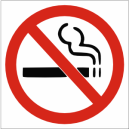 DEBTOR IDName of OrganisationName of OrganisationName of OrganisationPerson Making BookingPerson Making BookingPerson Making BookingPhone:Phone:Phone:Email:Email:Email:Postal address:Postal address:Postal address:Email address for invoicing:Email address for invoicing:Email address for invoicing:Does your organisation or group have Public Liability Insurance of $20 Million or more?Does your organisation or group have Public Liability Insurance of $20 Million or more?Does your organisation or group have Public Liability Insurance of $20 Million or more?*Please attach a copy of your Certificate of Currency to this booking form. We have insurance available for $25.00 if needed. Government Departments are exempt from this requirement*Please attach a copy of your Certificate of Currency to this booking form. We have insurance available for $25.00 if needed. Government Departments are exempt from this requirement*Please attach a copy of your Certificate of Currency to this booking form. We have insurance available for $25.00 if needed. Government Departments are exempt from this requirement*Please attach a copy of your Certificate of Currency to this booking form. We have insurance available for $25.00 if needed. Government Departments are exempt from this requirement*Please attach a copy of your Certificate of Currency to this booking form. We have insurance available for $25.00 if needed. Government Departments are exempt from this requirement*Please attach a copy of your Certificate of Currency to this booking form. We have insurance available for $25.00 if needed. Government Departments are exempt from this requirementPurpose of Booking:Purpose of Booking:Purpose of Booking:Do you require Equipment:Do you require Equipment:Do you require Equipment:Not all the following is available to all roomsNot all the following is available to all roomsNot all the following is available to all roomsNot all the following is available to all roomsNot all the following is available to all roomsNot all the following is available to all roomsWhiteboard (no charge)Whiteboard (no charge)Data Projector (charge $55.00)Data Projector (charge $55.00)Flip Chart (no charge)Flip Chart (no charge)ADSL (charge $15.00 per day)ADSL (charge $15.00 per day)Do you require Tea/Coffee (see charge below)Do you require Tea/Coffee (see charge below)Do you require Tea/Coffee (see charge below)Cost is $3.60 per person per dayCost is $3.60 per person per dayCost is $3.60 per person per dayCost is $3.60 per person per dayCost is $3.60 per person per dayCost is $3.60 per person per dayDo you require catering:Do you require catering:Do you require catering:If catering is required, please discuss your needs with Reception at the time of booking.All catering orders and participant numbers must be confirmed 3 days prior to booking date.If catering is required, please discuss your needs with Reception at the time of booking.All catering orders and participant numbers must be confirmed 3 days prior to booking date.If catering is required, please discuss your needs with Reception at the time of booking.All catering orders and participant numbers must be confirmed 3 days prior to booking date.If catering is required, please discuss your needs with Reception at the time of booking.All catering orders and participant numbers must be confirmed 3 days prior to booking date.If catering is required, please discuss your needs with Reception at the time of booking.All catering orders and participant numbers must be confirmed 3 days prior to booking date.If catering is required, please discuss your needs with Reception at the time of booking.All catering orders and participant numbers must be confirmed 3 days prior to booking date.Number of participantsNumber of participantsNumber of participantsPlease note: Our opening hours are 8.15am – 5pm Monday – Friday. If you require a booking outside these hours please discuss with Reception at time of booking.Please note: Our opening hours are 8.15am – 5pm Monday – Friday. If you require a booking outside these hours please discuss with Reception at time of booking.Please note: Our opening hours are 8.15am – 5pm Monday – Friday. If you require a booking outside these hours please discuss with Reception at time of booking.Please note: Our opening hours are 8.15am – 5pm Monday – Friday. If you require a booking outside these hours please discuss with Reception at time of booking.Please note: Our opening hours are 8.15am – 5pm Monday – Friday. If you require a booking outside these hours please discuss with Reception at time of booking.Please note: Our opening hours are 8.15am – 5pm Monday – Friday. If you require a booking outside these hours please discuss with Reception at time of booking.